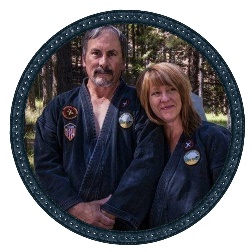 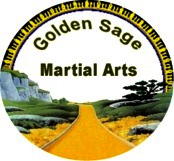 Golden Sage Martial ArtsSaturday Web Class12-12-2020GSMA web class 12-12-20 Lu Jung and Tai Chi videosThe Lu Yung set was demonstrated by Alicia Karnes, Sensei Ni at GSMAranked as a Yodan (forth degree Black Belt)  in DanZan Ryu Zenyo Bujutsu.She learned this Lu Jung from 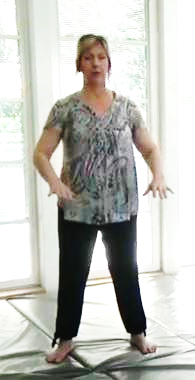 Tai Chi 24 Form Slow Motion with Instructions from Peter Chin.“During the period of Coronavirus Pandemic time, more and more people have to stay home, I'd like to make all of my Tai Chi related videos available in public so that we can do Tai Chi exercise together without going out. At the meantime, I'll publish more videos and hope to make this period of time a little bit more interesting and beneficial. Here is the link of the complete All-In-One edition of all my Tai Chi 24 Form related videos”.Please also check the whole playlist of my YouTube Tai Chi related videos through the following linkhttps://www.youtube.com/channel/UCYrf_ajxX_Ze1yuFyv7J1BQ/playlists?view_as=subscriberWelcome to the Tai Chi World and Enjoy your practice".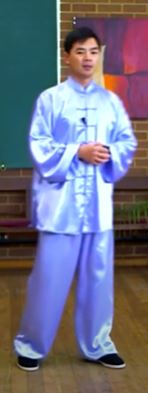 